Fig. S1. 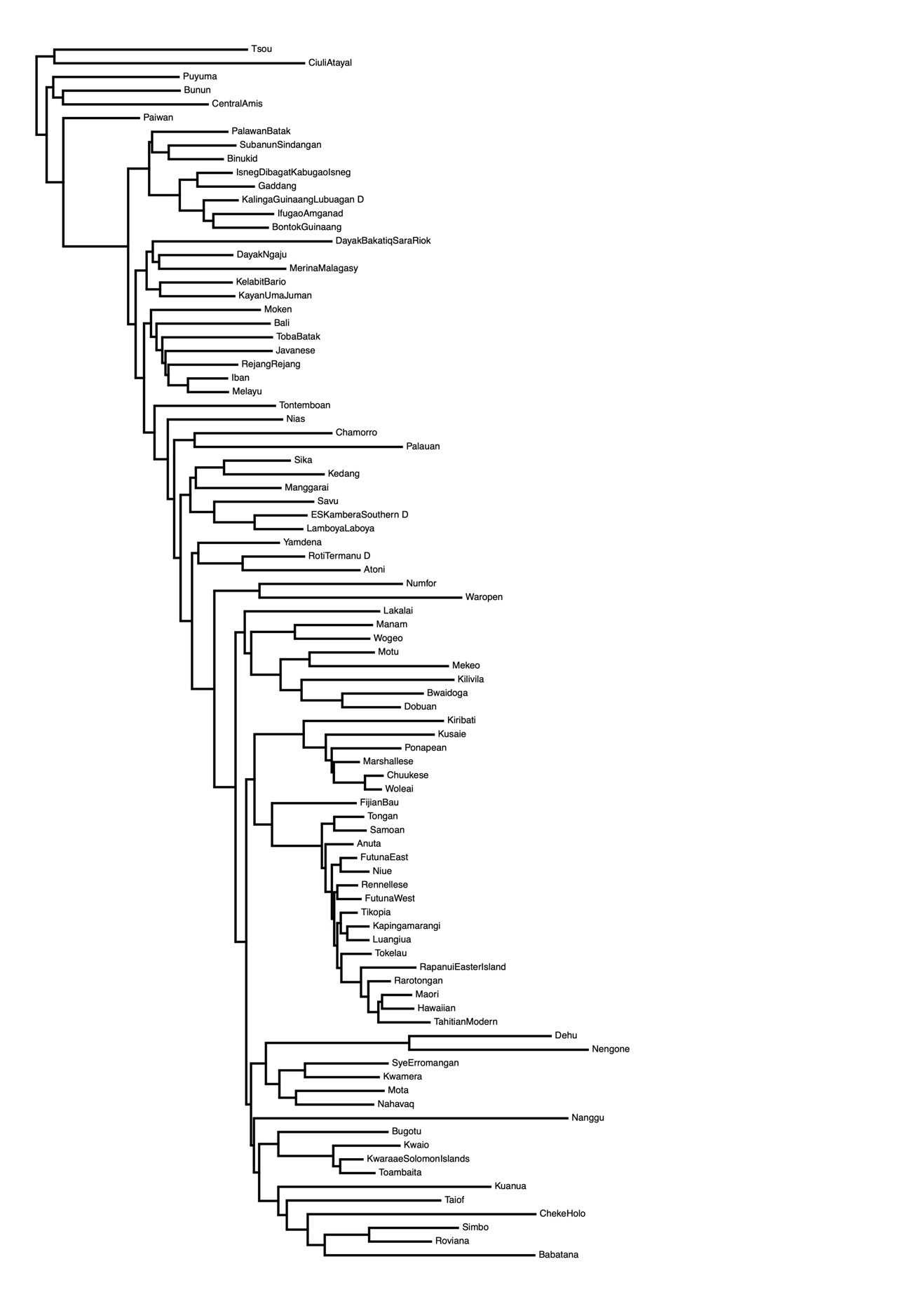 Phylogenetic tree used to extract the sister pairs used in our analyses. It is composed of all the languages included in Gray et al.39 for which the Pulotu69 database had an entry.